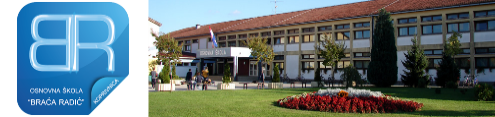               REPUBLIKA HRVATSKA KOPRIVNIČKO-KRIŽEVAČKA ŽUPANIJA     OSNOVNA ŠKOLA „BRAĆA RADIĆ“                   K O P R I V N I C AKLASA: 003-08/21-01/06URBROJ: 2137-30-01-21-1Koprivnica, 18.5.2021. godine Članovima Školskog odbora								Osnovne škole							  „Braća Radić“ Koprivnica  -  svima  -P O Z I VPozivam Vas na 3. elektronsku sjednicu Školskog odbora Osnovne škole „Braća Radić“ Koprivnica koja će se održati dana  20.5.2021. godine (četvrtak) putem e-maila u vremenskom periodu od 10:00 do 18:00 sati. Za sjednicu predlažem sljedećiD N E V N I    R E DZapisnik sa prethodne 2. sjednice Školskog odbora Zapošljavanje po natječaju, učitelj/ica  razredne nastaveRazno.-Napomena: Vezano za točku 1. Dnevno reda,  molimo Vas da potvrdite da li se slažete sa Zapisnikom  s prethodne 2. sjednice Školskog odbora. Vezano za točku 2. Dnevnog reda: Dana 23.4.2021. sukladno Pravilniku o načinu i postupku zapošljavanja u Osnovnoj školi „Braća Radić“ Koprivnica, škola je raspisala natječaj za zapošljavanje učiteljice razredne nastave na određeno puno radno vrijeme, zamjena za privremeno odsutnu radnicu Dragicu Ljubić koja je na bolovanju. Natječaj je objavljen na web stranici i oglasnoj ploči škole  i Hrvatskog zavoda za zapošljavanje dana 23.4.2021. godine . Ravnatelj je sukladno Pravilniku o načinu i postupku zapošljavanja u Osnovnoj školi „Braća Radić“ Koprivnica imenovao Povjerenstvo za procjenu i vrednovanje kandidata prijavljenih na natječaj i to u sastavu:Vesna Petrušić, učiteljica razredne nastave, predsjednica Povjerenstva Renata Blažinec, učiteljica razredne nastave, članica Narcisa Kolar, učiteljica razredne nastave, članica Na natječaj u roku do 1.5.2021. pristigle su tri pravovremene i pravovaljane zamolbe i to: Azra Bodinovac, magistra primarnog obrazovanja Jelena Rakić, magistra primarnog obrazovanja Ivana Đurđević, magistra primarnog obrazovanja. S prijavljenim kandidatkinjama objavljen je usmeni intervju na temelju znanja iz područja:Zakon o odgoju i obrazovanju u osnovnoj i srednjoj školi („Narodne novine“ broj 87/08, 86/09, 92/10, 105/10, 90/11, 5/12, 16/12, 86/12, 126/12, 94/13, 152/14, 07/17, 68/18, 98/19 i 94/20),Pravilnik o načinima, postupcima i elementima vrednovanja učenika u osnovnoj i srednjoj školi (“Narodne novine“ broj 112/2010., 82/2019.)Pravilnik o kriterijima za izricanje pedagoških mjera („Narodne novine“ 87/08, 86/09, 92/10, 105/10 – ispravak, 90/11, 16/12, 86/12, 94/13 i 152/14) Godišnji plan i program rada škole za školsku godinu 2020./2021. Nakon usmenog intervjua Povjerenstvo je ravnatelju škole dostavilo rang listu kandidatkinja. Kandidatkinja, Jelena Rakić, ostvarila je najveći broj bodova. Na temelju svega navedenog, ravnatelj traži suglasnost za zapošljavanje Jelene Rakić na radno mjesto učiteljice razredne nastave na određeno puno radno vrijeme  jer obavljanje poslova ne trpi odgodu zbog zamjene privremeno odsutne učiteljice Dragice Ljubić koja je na bolovanju. Radni odnos se zasniva s 21.5.2021. godine  i traje od povratka privremeno odsutne učiteljice Dragice Ljubić. 				       		PREDSJEDNIK ŠKOLSKOG ODBORA:							Josip Pankarić, prof., v.r.Dostaviti:1. Josip Pankarić- joza.pankaric060@gmail.com, predsjednik Školskog odbora2. Renata Blažinec, članica –blazinec.r@gmail.com 3. Kristina Bunić-Lovrek, članica- kristina.bunic1@gmail.com 4. Dijana Franjo Čordaš, članica - dijanakc@net.hr5. Marija Zovko, članica marija.zovko@calsberg.hr 6.Tomislav Golubić, član- tomislav.golubic@koprivnica.hr7. Vesna Peršić Kovač, članica- vpkovac@muzej-koprivnica.hr8. Krešo Grgac, kreso.grgac@skole.hr, ravnatelj Škole